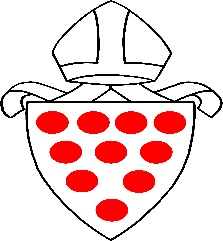 JESSON’S CE PRIMARY SCHOOLHOMEWORK POLICYBackground:Data collected from parents indicates that a consistent approach to homework is required.  The school is of the opinion that homework is important since it reinforces and extends the teaching and learning that occurs during the day.  Homework encourages parental involvement in children’s learning and helps to develop independence.  It is important however to remember and make it known to parents, that when a child has worked for a full day in school he/she may not respond positively to having large amounts of homework.Our aims of providing homework are to:Ensure a consistency of approach throughout the schoolEnsure progression towards independence and an individual responsibilityEnsure the needs of the individual are taken into accountEnsure that parents/carers understand our expectations of them Improve the quality of learning experiences offered to the children Extend and support learningProvide opportunities for parents, children and the school to work in partnership Provide opportunities for children and parents to share learning experiences Prepare Year Six children for the secondary phase of educationEncourage children to develop long term strategies for future needsThe table below gives the agreed amount of homework for children.In Key Stage one and two, children will use purchased homework books for Numeracy and Literacy.  Allwork will be marked using the school Marking Policy.For children to make the most progress reading, spelling and multiplication/division facts need to be practised nightly. Each year group will send out a newsletter explaining when homework is set and when it needs to completed by.Children should be encouraged to discuss any problems they are having with their teacher.  It is not acceptable for children to struggle excessively, causing upset at home.  Obtaining parental support is of paramount importance.A Homework Club will be provided if needed for children who wish to do some of their homework at school and support will be provided.  One day’s leeway will be given regarding the deadline for handing in work.  Unfinished or missing work will need to be completed during lunchtimes.  If a child does not complete their homework on more than three occasions, concerns will be discussed with parents.Homework will:Increase as children get olderBe interesting and relevant to the class workBe encouraged by a positive approachEncourage parents to support their children’s work by providing where possible a quiet undisturbed environmentBe marked by the class teacher/team member if handed in on timeNot necessarily be written workFollowing these guidelines will help children to develop independence, realise their full potential and prepare them for the next stage in their education.Although there is no legal requirement to have a Homework Policy, the guidelines have been drawn up in line with recommendations.The governing body will review the policy bi-annually.Date of last review:  07/09/16Date of review:Signed:ReadingOther home activitiesMinutes per night(Minutes per week)Foundation10+ Word Work  Home Learning JournalYear One10+ Word Work  One piece of Numeracy,  Topic or LiteracyYear Two10+ Spelling  One piece of Numeracy,Topic or LiteracyYear Three10+ Spelling/No. Facts/times tables  Maths + Literacy/topicYear Four10+ Spelling/No. Facts/times tables  Maths + Literacy/topicYear Five10+ Spelling/No. Facts/times tables  Maths + Literacy/topicYear Six10+ Spelling/No. Facts/times tables  Maths + Literacy/topic